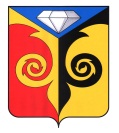 АДМИНИСТРАЦИЯКУСИНСКОГО ГОРОДСКОГО ПОСЕЛЕНИЯЧелябинской области___________________________________________________02.12.2019г.  г. КусаИНФОРМАЦИЯВ целях участия муниципального образования Кусинское городское поселение во Всероссийском конкурсе лучших проектов в сфере создания комфортной городской среды, в соответствии с Федеральным законом от 6 октября 2003 года № 131-ФЗ «Об общих принципах организации местного самоуправления в Российской Федерации», Уставом МО Кусинское городское поселение, Постановлением Правительства РФ № 237 от 07.03.2018г., протоколом № 1 от 29.11.2019г. заседания комиссии по обеспечению реализации проекта «Формирование современной городской среды» и участия во «Всероссийском конкурсе лучших проектов в сфере создания комфортной городской среды» Администрация Кусинского городского поселения   выбрана общественная территория города Куса – Городской Сад.1. Администрация Кусинского городского поселения организует прием предложений от населения по определению мероприятий, которые целесообразно реализовать при благоустройстве Городского Сада в рамках реализации проекта и участия в Конкурсе с 06.12.2019 по 16.12.2019 года.2.  Определить помещение для приема предложений от населения:
Административное здание Кусинского городского поселения, расположенное по адресу: г. Куса, ул. Андроновых, д.5 (на втором этаже «Приемная»), посредством электронной почты Е-mail: admkusa@mail.ru.С уважением, администрация Кусинского городского поселения